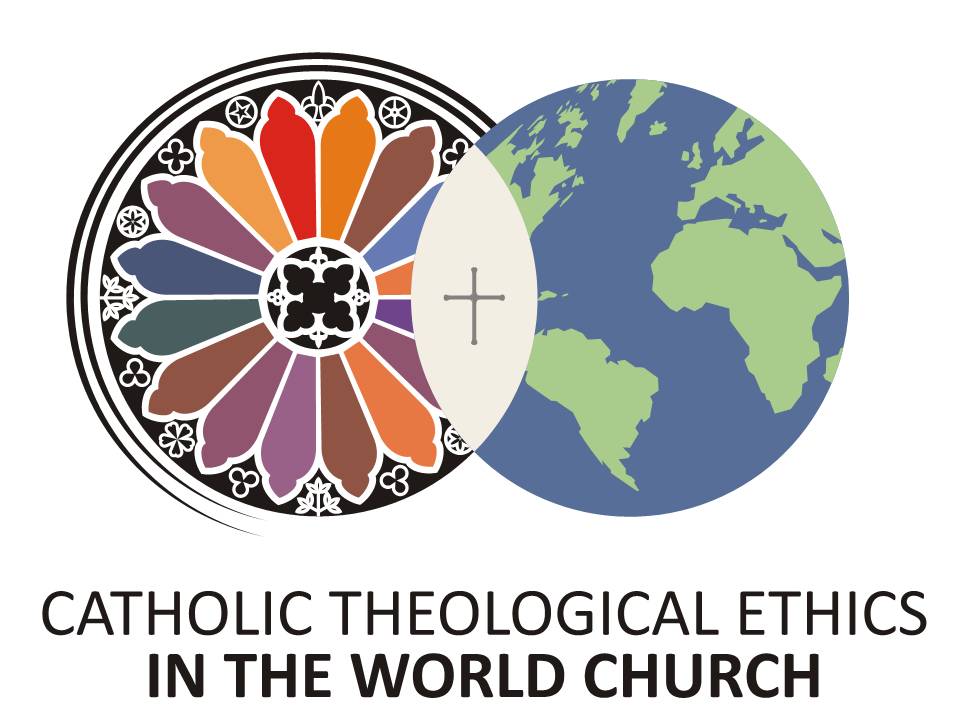 Application for the Mentoring ProgramTo Be a MentorName:Email:Country:Primary Language (the language you want to work with):Other languages you are fluent: Institution where you received your Ph.D. or STD:Year:Institution you are currently serving:Areas of research:Please list the professional assistance you wish to give (e.g. professional advice when people are searching for jobs, how to balance teaching and research, research advice, editing manuscripts, publication advice, funding advice, teaching advice).Please, write a general statement in about a paragraph about why you would like to be a mentor. In this statement, please include your career stage and experience, highlight any specific expertise, the number of mentees you are willing to take and the amount of time you can devote to mentoring in the CTEWC.Submit this form to Suzanne.Mulligan@spcm.ie and maria.gil@javeriana.edu.co  